Publicado en España el 11/02/2019 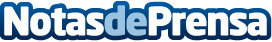 Wanita Soul cuenta las tendencias de moda del 2019Wanita analiza las tendencias que se verán en las pasarelas éste 2019Datos de contacto:Alvaro Gordo951650484Nota de prensa publicada en: https://www.notasdeprensa.es/wanita-soul-cuenta-las-tendencias-de-moda-del Categorias: Nacional Moda Sociedad http://www.notasdeprensa.es